Таблица результатовШкольного этапа Всероссийских спортивных соревнований школьников «Президентские состязания» среди обучающихся 5-9 классовпо ПионерболуСудья							Зоммер Т.Ю.								Трофимова Н.АТаблица результатовШкольного этапа Всероссийских спортивных соревнований школьников «Президентские состязания» среди обучающихся 5-9 классовпо БаскетболуСудья							Зоммер Т.Ю.								Трофимова Н.АТаблица результатовШкольного этапа Всероссийских спортивных соревнований школьников «Президентские состязания» среди обучающихся 5-9 классовпо ФутболуСудья							Зоммер Т.Ю.								Трофимова Н.АТаблица результатовШкольного этапа Всероссийских спортивных соревнований школьников «Президентские состязания» среди обучающихся 5-9 классовпо ШашкамСудья							Зоммер Т.Ю.								Трофимова Н.АТаблица результатовШкольного этапа Всероссийских спортивных соревнований школьников «Президентские состязания»среди обучающихся 5-9 классов2015-2016 учебного годаСудья							Зоммер Т.Ю.								Трофимова Н.АШкольный этап Всероссийских спортивных соревнований школьников «Президентские состязания» среди обучающихся 5-9 классовТаблица результатов по Шашкам№Класс123456Кол-вопобедКол-воочковМесто15 А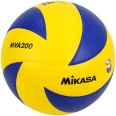 0:2 02:0 12:0 11:2 02:1 137III25 В2:0 12:0 11:2 01:2 00:2 0265360:2 00:2 01:2 01:2 01:2 0036470:2 02:1 12:1 10:2 02:1 1364582:1 12:1 12:1 12:0 11:2 049I691:2 02:0 12:1 11:2 02:1 138II№Класс123456Кол-вопобедКол-воочковМесто15 А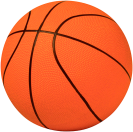 2:1   23:5   04:0   25:7   05:8  024425 В1:2   02:2   14:6   04:6   04:10 0116365:3   22:2   13:1   24:3   24:10  047II470:4   06:4   21:3   01:5  05:7   0125587:5   24:6   23:4   05:1  22:6   036III698:5 2 10:4  210:4  27:5   2 6:2   2510I№Класс123456Кол-вопобедКол-воочковМесто15 А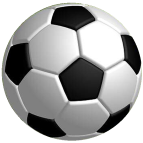 2:1   21:2   01:4   01:2   00:6   012525 В1:2   03:3   11:1   12:4   00:2   0226362:1   23:3   13:0   22:2   11:5   046II474:1   21:1   10:3   02:1   20:5   035III582:1   24:2   22:2   11:2   01:2   0354696:0   22:0   25:1   25:0   22:1   2510I№ФИКолпобедКолочковМестолКолпобедМесток1Низовцева Надежда614121852Широкова Алёна514131853Козлов Владимир718101854Ёров Каромат1429424III5Оглы Карина5171124III6Решетняк Артём5101524III7Мальцев Алексей81891668Ситников Кирилл511141669Урсегов Илья361816610Панькин Данил1430III20411Зыков Вадим3101620412ПавловАлександр491720413Матыко-Любашкин920835I14Чурилин Никита1632I35I15Алиев Камил1022735I16Митин Данил1530II28II17Демешко Никита1224628II18Самохвалова Юлия1126528IIКлассВид спортаВид спортаВид спортаВид спортаСуммаместМестоКлассПионерболБаскетболФутболШашкиСуммаместМесто5 А34551755 В56632066622616III74534164813419II921126I№ФИ123456789101112131415161718КолпобедКолочковМесто1Ёров Каромат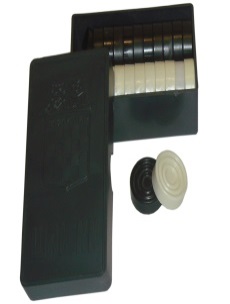 2:0  12:0  11:2  02:0  12:1  12:0  10:2  02:0  12:0  12:1  12:1  10:2  02:1  12:1  12:0  12:0  12:0  1142942Оглы Карина0:2  0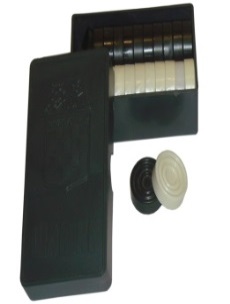 2:0  12:1  11:2  02:0  10:2  00:2  01:2  01:2  02:0  10:2  00:2  01:2  00:2  02:1  12:0  11:2  0517113Решетняк Артём0:2  00:2  00:2  02:1  10:2  00:2  00:2  02:0  12:0  10:2  02:0  10:2  02:0  10:2  00:2  00:2  00:2  0510154Панькин Данил2:1  11:2  02:0  12:0  12:0  12:0  12:0  12:0  12:1  12:1  12:1  11:2  00:2  0 2:0  12:0  12:0  12:1  11430III5Зыков Вадим0:2  02:1  11:2  00:2  02:0  10:2  00:2  00:2  01:2  01:2  00:2  00:2  00:2  01:2  00:2  02:0  10:2  0310166ПавловАлександр1:2  00:2  02:0  10:2  00:2  00:2  00:2  00:2  00:2  00:2  00:2  00:2  02:1  10:2  02:0  12:0  10:2  049177Митин Данил0:2  02:0  12:0  10:2  02:0  12:0  12:0  12:0  12:0  12:0  12:0  12:0  12:0  12:0  12:0  12:0  12:0  11530II8Демешко Никита2:0  12:0  12:0  10:2  02:0  12:0  10:2  02:0  12:0  12:1  12:0  10:2  00:2  02:0  12:0  12:0  10:2  0122469Низовцева Надежда0:2  02:1  10:2  00:2  02:0  12:0  10:2  00:2  02:1  11:2  00:2  00:2  02:0  10:2  00:2  02:0  11:2  06141210Широкова Алёна0:2  02:1  10:2  01:2  02:1  12:0  10:2  00:2  01:2  02:1  10:2  01:2  00:2  02:0  10:2  01:2  00:2  05141311Козлов Владимир1:2  00:2  02:0  11:2  02:1  12:0  10:2  01:2  02:1  11:2  00:2  00:2  00:2  00:2  02:0  12:0  12:1  17181012Матыко-Любашкин1:2  02:0  10:2  00:2  02:0  12:0  10:2  00:2  02:0  12:0  12:0  10:2  00:2  02:0  12:0  12:1  11:2  0920813Чурилин Никита2:0  12:0  12:0  12:1  12:0  12:0  10:2  02:0  12:0  12:1  12:0  12:0  12:0  12:1  12:0  12:0  12:1  11632I14Алиев Камил1:2  02:1  10:2  02:0  12:0  11:2  00:2  02:0  10:2  02:0  12:0  12:0  10:2  02:0  12:0  12:0  10:2  01022715Мальцев Алексей1:2  02:0  12:0  10:2  02:1  12:0  10:2  00:2  02:0  10:2  02:0  10:2  01:2  00:2  02:0  10:2  02:1  1818916Ситников Кирилл0:2  01:2  02:0  10:2  02:0  10:2  00:2  00:2  02:0  12:0  10:2  00:2  00:2  00:2  00:2  02:0  10:2  05111417Урсегов Илья0:2  00:2  02:0  10:2  00:2  00:2  00:2  00:2  00:2  02:1  10:2  00:2  00:2  00:2  02:0  10:2  00:2  0361818Самохвалова Юлия0:2  02:1  12:0  11:2  02:0  12:0  10:2  02:0  12:1  12:0  11:2  02:1  11:2  02:0  11:2  02:0  12:0  111265